       Agenda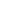 Agenda ItemRelated IEP PaperworkOpening Business:Welcome and PurposeIntroductions and RolesOutcomes and AgendaGroup NormsProcedural SafeguardsPresent Levels of Performance:What does the student know, understand and is able to do?Strengths 	   classroom performance & interventions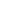 Challenges	      assessments – informal & formal	Eligibility (if appropriate)Progress on Current GoalsMulti-Disciplinary Assessment (if applicable)Present LevelsStatewide AssessmentsAnnual Goals and Benchmarks:What is it we want the student to know, understand and be able to do in a year?GoalsTransition (if applicable)Special FactorsSpecial Education Services and Setting:Special Education Services-What services are needed to implement the goals?Educational Setting-What is the least restrictive environment services can be provided?Services Educational Setting Closing Business:Confirm Agreement - Get SignaturesAcknowledgements Debrief the MeetingInformation/EligibilityParent Consent  